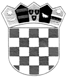 REPUBLIKA HRVATSKAZAGREBAČKA ŽUPANIJAGRAD IVANIĆ-GRADUPRAVNI ODJEL ZA FINANCIJE I PRORAČUN		KLASA: 406-07/22-03/5URBROJ: 238-10-05/2-22-3Ivanić-Grad, 23. kolovoza  2022.Predmet: Nabava radova na sanaciji krovišta tržnice Maznica u Ivanić-Gradu IZVJEŠĆE O PROVEDENOM PRETHODNOM SAVJETOVANJUSA ZAINTERESIRANIM GOSPODARSKIM SUBJEKTIMANa temelju članka 198. stavak 3. Zakona o javnoj nabavi (NN 120/16, dalje u tekstu ZJN) i članka 9. stavak 1. Pravilnika o planu nabave, registru ugovora, prethodnom savjetovanju i analizi tržišta u javnoj nabavi (NN 101/17, 144/20), Naručitelj Grad Ivanić-grad (dalje u tekstu Naručitelj) je objavio, putem sustava elektroničkog oglasnika javne nabave (EOJN), prijedlog dokumentacije za nabavu radova na sanaciji krovišta tržnice Maznica u Ivanić-Gradu, s opisom predmeta nabave, tehničkim specifikacijama, kriterijima za kvalitativni odabir gospodarskog subjekta, kriterijima za odabir ponude i posebne uvjete za izvršavanje ugovora, s ciljem prethodnog savjetovanja sa zainteresiranim gospodarskim subjektima. Postupak prethodnog savjetovanja se provodio u razdoblju od 12.08.2022. godine pa do 22.08.2022. godine.Naručitelj u tijeku savjetovanja nije zaprimio niti jednu primjedbu ili prijedlog, te nije održao niti jedan sastanak.